CONVOCATORIA DE PRENSA Y GRÁFICOSSICAB 2018: ACTO OFICIAL DE PRESENTACIÓN DE LA 28ª EDICIÓN DEL                 SALÓN INTERNACIONAL DEL CABALLOEl Salón Internacional del Caballo (SICAB) se celebrará del 13 al 18 de noviembre, en el Palacio de Congresos y Exposiciones de Sevilla, FIBES. SICAB es el tercer acontecimiento socioeconómico en importancia para la ciudad de Sevilla y el salón ecuestre más importante del mundo dedicado al Pura Raza Española (PRE).EL PRÓXIMO JUEVES, 8 DE NOVIEMBRE, a las 12:30 horas, en Museo de Carruajes de Sevilla, sede del Real Club de Enganches de Andalucía, situado en la Plaza de Cuba nº 10, tendrá lugar la presentación oficial de la 28ª edición del Salón Internacional del Caballo (SICAB). Durante el acto, en el que se darán a conocer los principales datos y novedades de este año, intervendrán: José Juan Morales, presidente de la Asociación Nacional de Criadores de Caballos de Pura Raza Española, ANCCE;  Antonio Muñoz, Teniente Alcalde del Ayuntamiento de Sevilla; Manuel Ruiz, área de Relaciones Institucionales de la Fundación Caja Rural del Sur; Carmen Caballero, responsable de Comunicación y Responsabilidad Corporativa de Helvetia Seguros, y Gonzalo Ortega, director de Instalaciones Hípicas El Molino.SICAB 2018 se celebrará en el Palacio de Congresos y Exposiciones de Sevilla (FIBES) del 13 al 18 de noviembre. Por número de visitantes e impacto económico, SICAB es el tercer acontecimiento socioeconómico en importancia para la ciudad de Sevilla, sólo superado por la Semana Santa y la Feria de Abril, y es asimismo el salón ecuestre más importante del mundo dedicado al caballo de Pura Raza Española (PRE). Se celebra en Sevilla desde 1991 de forma ininterrumpida. DÍA:			Jueves 8 de noviembre de 2018LUGAR:			Real Club de Enganches de Andalucía. Museo de Carruajes de Sevilla. Plaza de Cuba, nº 10	HORA:			12:30 horasINTERVIENEN:		· José Juan Morales. Presidente de la Asociación Nacional de Criadores de Caballos de Pura Raza Española, ANCCE.· Antonio Muñoz. Teniente Alcalde del Ayuntamiento de Sevilla · Manuel Ruiz. Relaciones Institucionales de la Fundación Caja Rural del Sur.· Carmen Caballero. Responsable de Comunicación y Responsabilidad Corporativa de Helvetia Seguros.· Gonzalo Ortega. Director de Instalaciones Hípicas El Molino.*Se servirá un cóctel una vez finalizado el acto de presentaciónPara más información: 
Inmaculada Rodríguez - 615 206 934
Pilar Mena Fernández - 630 13 39 77
José Manuel Caro - 677 73 20 25
prensa@ancce.com | prensa@sicab.org | www.ancce.com | www.sicab.org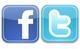 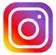 